.Intro: 8 Counts (±5 sec)Back, Point, Step, Mambo Step, Back, Point, Step, Step, ¼ Pivot R, CrossSide-Touch, Side-Kick, Behind-Side-Cross, Walk L-R Turning ½ L, ¼ L Shuffle FwdCross Rock Side, Cross Rock Side, Sailor ¼ Turn R, Swivel ½ Turn LToe Strut x2, Side-Together-Fwd, Toe Strut x2, Side-Together-BackNo Tags, No RestartsContact: dansenbijria@gmail.comGirl Watcher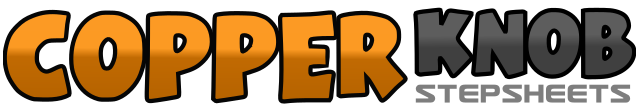 .......Count:32Wall:4Level:Improver.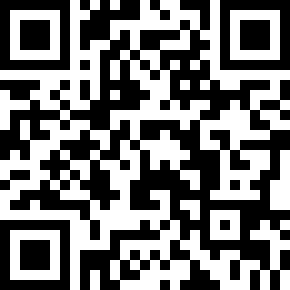 Choreographer:Ria Vos (NL) - July 2013Ria Vos (NL) - July 2013Ria Vos (NL) - July 2013Ria Vos (NL) - July 2013Ria Vos (NL) - July 2013.Music:"Girl Watcher" - Rigo"Girl Watcher" - Rigo"Girl Watcher" - Rigo"Girl Watcher" - Rigo"Girl Watcher" - Rigo........1Step Back on R Angling Body R & Looking over R Shoulder,&2Point/Touch L Fwd towards 12:00, Step Fwd on L Returning Body Facing Front3&4Rock Fwd on R, Recover on L, Step Back on R5Step Back on L Angling Body L & Looking over L Shoulder,&6Point/Touch R Fwd towards 12:00, Step Fwd on R Returning Body Facing Front7&8Step Fwd on L, Pivot ¼ Turn R, Cross L Over R1&Step R to R Side, Touch L Next to R2&Step L to L Side, Kick R to R Diagonal3&4Cross R Behind L, Step L to L Side, Cross R Over L5&¼ Turn L Step Fwd on L, Scuff R Next to L6&¼ Turn L Step Fwd on R, Scuff L Next to R7&8¼ Turn L Step Fwd on L, Step R Next to L, Step Fwd on L1&2Cross Rock R Over L, Recover on L, Step R to R Side3&4Cross Rock L Over R, Recover on R, Step L to L Side5&6Step R Behind L Turning ¼ R, Step L Next to R, Step Fwd on R7&8Swivel Heels ¼ L, Swivel Heels ¼ R, Swivel Heels ½ L (Ending weight on L)1&Step on R Toe to R Side, Step R Heel Down2&Step on L Toe Across R, Step L Heel Down3&4Step R to R Side, Step L Next to R, Step Fwd on R5&Step on L Toe to L Side, Step L Heel Down6&Step on R Toe Across L, Step R Heel Down7&8Step L to L Side, Step R Next to L, Step Back on L